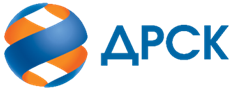 Акционерное Общество«Дальневосточная распределительная сетевая компания»ПРОТОКОЛ № 91/УР-РЗакупочной комиссии по конкурсу в электронной форме с участием только субъектов МСП на право заключения договора на выполнение работ «Ремонт ВЛ-10 кВ Ф-2 ПС Иннокентьевка, Ф-6 ПС Набережная, Ф-10 ПС Городская, ВЛ-0,4 кВ СП ВЭС»(лот № 1401-РЕМ ПРОД-2021-ДРСК)СПОСОБ И ПРЕДМЕТ ЗАКУПКИ: конкурс в электронной форме, участниками которого могут быть только субъекты малого и среднего предпринимательства на право заключения договора «Ремонт ВЛ-10 кВ Ф-2 ПС Иннокентьевка, Ф-6 ПС Набережная, Ф-10 ПС Городская, ВЛ-0,4 кВ СП ВЭС», Лот № 1401-РЕМ ПРОД-2021-ДРСК    КОЛИЧЕСТВО ПОДАННЫХ ЗАЯВОК НА УЧАСТИЕ В ЗАКУПКЕ: 5 (пять) заявок.КОЛИЧЕСТВО ОТКЛОНЕННЫХ ЗАЯВОК: 0 (ноль) заявок.ВОПРОСЫ, ВЫНОСИМЫЕ НА РАССМОТРЕНИЕ ЗАКУПОЧНОЙ КОМИССИИ: О рассмотрении результатов оценки вторых частей заявок О признании заявок соответствующими условиям Документации о закупке по результатам рассмотрения вторых частей заявокРЕШИЛИ:По вопросу № 1Признать объем полученной информации достаточным для принятия решения.Принять к рассмотрению вторые части заявок следующих участников:По вопросу № 2Признать вторые части заявок следующих Участников:492521/ ООО «ЭНЕРГОСПЕЦСТРОЙ»493207/ ООО «КАБЕЛЬНАЯ АРМАТУРА»494351/ ООО «ПОДРЯДЧИК ДВ»494555/ ООО «ВОСТОКИНЖЕНЕРИЯ»495339/ ООО «СТРОЙАЛЬЯНС»удовлетворяющими по существу условиям Документации о закупке и принять их к дальнейшему рассмотрению. Секретарь Закупочной комиссии 1 уровня  		                                        О.В.Коваленког. Благовещенск«01» декабря 2020№п/пДата и время регистрации заявкиНаименование, адрес и ИНН Участника и/или его идентификационный номер122.10.2020 11:21:30492521227.10.2020 07:23:2749320727.10.2020 06:40:5049435126.10.2020 10:14:5149455527.10.2020 04:06:49495339№п/пДата и время регистрации заявкиНаименование, адрес и ИНН Участника и/или его идентификационный номер22.10.2020 11:21:30492521/ ООО «ЭНЕРГОСПЕЦСТРОЙ»/ ООО "ЭНЕРГОСПЕЦСТРОЙ", 676244, ОБЛ АМУРСКАЯ, Г ЗЕЯ, ПЕР ПРОМЫШЛЕННЫЙ, ВЛАДЕНИЕ 1, , ИНН 2815015490, КПП 281501001, ОГРН 114281500028327.10.2020 07:23:27493207/ ООО «КАБЕЛЬНАЯ АРМАТУРА»/ ООО "КАБЕЛЬНАЯ АРМАТУРА", 675000, ОБЛ АМУРСКАЯ, Г БЛАГОВЕЩЕНСК, УЛ ТОПОЛИНАЯ, ДОМ 84, КВАРТИРА 6, ИНН 2801163843, КПП 280101001, ОГРН 111280100620727.10.2020 06:40:50494351/ ООО «ПОДРЯДЧИК ДВ»/ ООО "ПОДРЯДЧИК ДВ", 675018, Российская Федерация, ОБЛ АМУРСКАЯ, Г БЛАГОВЕЩЕНСК, П МОХОВАЯ ПАДЬ, ТЕР ЛИТЕР, ДОМ 2, КВАРТИРА 46, ИНН 2801209946, КПП 280101001, ОГРН 115280100611526.10.2020 10:14:51494555/ ООО «ВОСТОКИНЖЕНЕРИЯ»/ ООО "ВОСТОКИНЖЕНЕРИЯ", 676722, ОБЛ АМУРСКАЯ, Р-Н БУРЕЙСКИЙ, ПГТ НОВОБУРЕЙСКИЙ, УЛ СОВЕТСКАЯ, ДОМ 35, СТРОЕНИЕ 2, ИНН 2813009959, КПП 281301001, ОГРН 115280101054827.10.2020 04:06:49495339/ ООО «СТРОЙАЛЬЯНС»/ ООО "СТРОЙАЛЬЯНС", 675000, ОБЛ АМУРСКАЯ, Г БЛАГОВЕЩЕНСК, УЛ ЛЕНИНА, ДОМ 196, КОРПУС А, КВАРТИРА 1, ИНН 2801171562, КПП 280101001, ОГРН 1122801003819